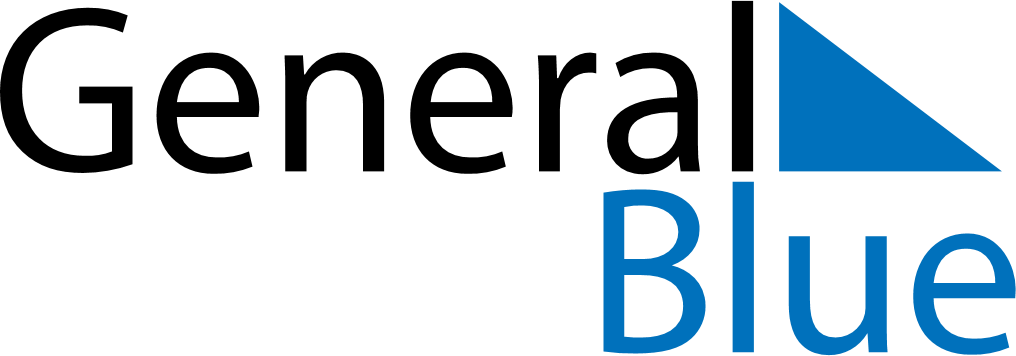 July 2024July 2024July 2024July 2024July 2024July 2024Gorowo Ilaweckie, Warmia-Masuria, PolandGorowo Ilaweckie, Warmia-Masuria, PolandGorowo Ilaweckie, Warmia-Masuria, PolandGorowo Ilaweckie, Warmia-Masuria, PolandGorowo Ilaweckie, Warmia-Masuria, PolandGorowo Ilaweckie, Warmia-Masuria, PolandSunday Monday Tuesday Wednesday Thursday Friday Saturday 1 2 3 4 5 6 Sunrise: 4:08 AM Sunset: 9:15 PM Daylight: 17 hours and 6 minutes. Sunrise: 4:09 AM Sunset: 9:14 PM Daylight: 17 hours and 5 minutes. Sunrise: 4:10 AM Sunset: 9:14 PM Daylight: 17 hours and 3 minutes. Sunrise: 4:11 AM Sunset: 9:13 PM Daylight: 17 hours and 2 minutes. Sunrise: 4:12 AM Sunset: 9:13 PM Daylight: 17 hours and 0 minutes. Sunrise: 4:13 AM Sunset: 9:12 PM Daylight: 16 hours and 59 minutes. 7 8 9 10 11 12 13 Sunrise: 4:14 AM Sunset: 9:11 PM Daylight: 16 hours and 57 minutes. Sunrise: 4:15 AM Sunset: 9:11 PM Daylight: 16 hours and 55 minutes. Sunrise: 4:16 AM Sunset: 9:10 PM Daylight: 16 hours and 53 minutes. Sunrise: 4:17 AM Sunset: 9:09 PM Daylight: 16 hours and 51 minutes. Sunrise: 4:18 AM Sunset: 9:08 PM Daylight: 16 hours and 49 minutes. Sunrise: 4:20 AM Sunset: 9:07 PM Daylight: 16 hours and 47 minutes. Sunrise: 4:21 AM Sunset: 9:06 PM Daylight: 16 hours and 45 minutes. 14 15 16 17 18 19 20 Sunrise: 4:22 AM Sunset: 9:05 PM Daylight: 16 hours and 42 minutes. Sunrise: 4:23 AM Sunset: 9:04 PM Daylight: 16 hours and 40 minutes. Sunrise: 4:25 AM Sunset: 9:02 PM Daylight: 16 hours and 37 minutes. Sunrise: 4:26 AM Sunset: 9:01 PM Daylight: 16 hours and 35 minutes. Sunrise: 4:28 AM Sunset: 9:00 PM Daylight: 16 hours and 32 minutes. Sunrise: 4:29 AM Sunset: 8:59 PM Daylight: 16 hours and 29 minutes. Sunrise: 4:31 AM Sunset: 8:57 PM Daylight: 16 hours and 26 minutes. 21 22 23 24 25 26 27 Sunrise: 4:32 AM Sunset: 8:56 PM Daylight: 16 hours and 23 minutes. Sunrise: 4:34 AM Sunset: 8:54 PM Daylight: 16 hours and 20 minutes. Sunrise: 4:35 AM Sunset: 8:53 PM Daylight: 16 hours and 17 minutes. Sunrise: 4:37 AM Sunset: 8:51 PM Daylight: 16 hours and 14 minutes. Sunrise: 4:38 AM Sunset: 8:50 PM Daylight: 16 hours and 11 minutes. Sunrise: 4:40 AM Sunset: 8:48 PM Daylight: 16 hours and 8 minutes. Sunrise: 4:42 AM Sunset: 8:47 PM Daylight: 16 hours and 4 minutes. 28 29 30 31 Sunrise: 4:43 AM Sunset: 8:45 PM Daylight: 16 hours and 1 minute. Sunrise: 4:45 AM Sunset: 8:43 PM Daylight: 15 hours and 58 minutes. Sunrise: 4:47 AM Sunset: 8:41 PM Daylight: 15 hours and 54 minutes. Sunrise: 4:48 AM Sunset: 8:40 PM Daylight: 15 hours and 51 minutes. 